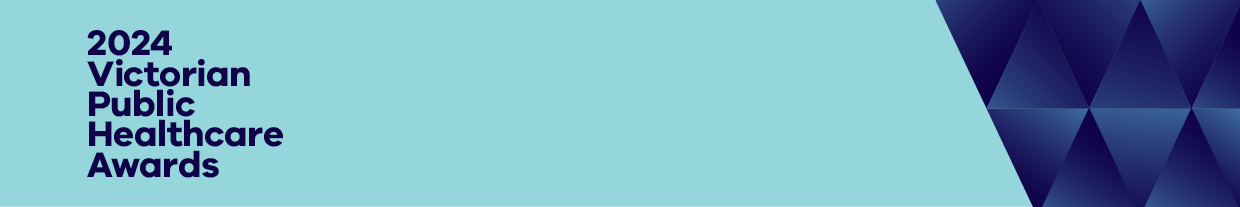 2024 Victorian Public Healthcare Awards General Award criteriaCategory 14 – Partnering in healthcareThis award recognises outstanding collaboration between services delivering public healthcare, to achieve better outcomes for their patients. The focus of this award is on how the partnership is enabling services to genuinely work together to address common problems and improve outcomes. This category is not limited to partnerships within the Health Service Partnerships (HSP) model, although HSPs are eligible to apply. To be eligible for this award, at least one party must be a health service. Partnerships may be between health services or between a health service and another organisation (i.e. Public Health Network, community health, local Government, etc). SummaryWhen making your partnership’s entry in Award Force you will be asked to provide a brief (max. 100 words) summary of your partnership outlining: how the partnership brings health services together to address common issues and problemsthe positive impact or outcomes that have been achieved by the partnership for its region and communities.  The summary should be suitable for the general public and written from a third-person perspective. Should you be a finalist, this summary will be used in our communications. Note. This will not be assessed or scored as part of your entry.Criteria topic Criteria question Judging criteria for scoring WeightAbstract This section should provide a brief summary of the partnership. This section should provide a brief summary of the partnership being undertaken. The abstract receives no score. 0 CollaborationWhat are the objectives of the partnership?How does the partnership ensure all parties are involved in determining approaches and focus areas for the partnership? How is the partnership structured and managed to enable collaborative decision making?Does the partnership have clear objectives that are agreed in a collaborative way?Is the collaborative approach well established and supported, with an equitable structure?Are there clear processes/procedures to guide the partnership in its decision making?1 Results and outcomes What have been some of the key outcomes for the partnership since its inception?Hint: The judges look for data or service user stories that show how you have achieved your objectives. You are encouraged to supply data (charts and tables, etc.) or qualitative narratives in your support document.  Please explain how the data (such as graphs, tables) or stories show improvement/benefit. If relevant, include the sample/population size so the judges know the scale of the work. Has the partnership provided evidence in the form of data/stories to backup these results?3ValueWhat has been invested in the partnership, including staff time and financial resources from the different participants?Is the partnership delivering any unplanned or unbudgeted benefits to its participants and communities? How does the partnership measure benefits?Does the partnership effectively measure value to participants and communities?Do all participants in the partnership perceive that their investment represents value for money?1A well-connected health systemHave all parties remained well-connected and active participants in the partnership over time?Do the processes/procedures put into practice to ensure all participants remain well-connected and engaged in the partnership?In what ways are these processes/procedures inclusive, stable and enduring?2To receive this document in another format, email the Victorian Public Healthcare Awards Team <healthcareawards@health.vic.gov.au>.Authorised and published by the Victorian Government, 1 Treasury Place, Melbourne.© State of Victoria, Australia, Department of Health, March 2024.Available at the Victorian Public Healthcare Awards website <https://www.health.vic.gov.au/VPHAwards>.